Uitnodiging openbare ledenvergadering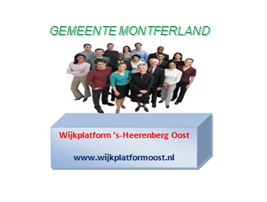 Datum: maandag 21 september 2015Plaats: ´t Bosman Huus                       Aanvang: 19.30 uurAgenda 1.    	Opening2.    	Mededelingen en ingekomen stukken3.    	Goedkeuring verslag van 29 juni 20154.	Verkeersdagen  (VVN)5.	Beweegtuin locatie Brandweerkazerne, stand van zaken6.	Wateroverlast ´s-Heerenberg Oost7.	Speelplek Kornhorst, vervuiling door afval en hondenpoep8.	Wandelpaden en straten Ganzepeppel en Kornhorstvervuiling door afval en hondenpoep9.	Hondenlosloopterrein Loveringbos, stand van zaken10.	Wat verder ter tafel komt11.   	Rondvraag  en sluiting